UNIVERSITATEA PETROL-GAZE                               ANEXA Nr.1DIN PLOIEŞTI        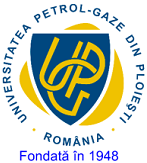 STUDENŢI ANUL I FACULTATEA........................................................Nr.înregistrare............./……………									Direcţia Generală Administrativă									Serviciul SocialCERERE DE PRECAZARESubsemnatul/subsemnata .....................................................student/masterand la Facultatea........................................., specializarea.............................................., anul......., grupa................, cu taxă/fără taxă de studii, cu domiciliul stabil în localitatea ............................................., strada..........................................................., nr..........., bloc............, scara........., etaj......., ap........., judeţul................................, telefon................................... posesor al actului de identitate seria............., nr............................, eliberat de....................................................., la data de............................... CNP...........................................................,vă rog să aprobaţi cazarea mea în căminele studenţeşti în anul universitar .................................Precizez că doresc să locuiesc în căminul nr........................COMISIA DE CAZARERepartizat la căminul nr.........camera.......            DATA                                                                           SEMNATURA STUDENT,